ORDENANZA IX – Nº 519ANEXO ÚNICO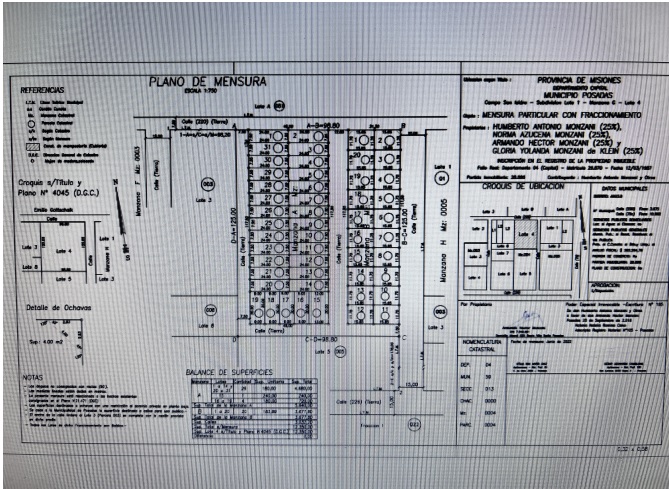 